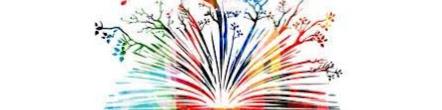 ΤΕΤΑΡΤΗ 18 ΜΑΪΟΥ 2022ΠΡΟΓΡΑΜΜΑ09:00-09:15 	Έναρξη καλωσόρισμα09:15-09:30	ΕνΕΕΓυΛ Πάρου 		‘‘Πειράματα Και Κατασκευές Από Ανακυκλώσιμα Υλικά’’	Εκπαιδευτικός:  κ. Κεφάλας Φραγκίσκος 	Μαθητές: Γκρισέλντα Τόσκα, Μιχαλάτου Αλεξάνδρα09:30-09:45	ΕΕΕΕΚ Αχαΐας 		‘‘Ανακύκλωση Και Μαθηματικά Μετά Μουσικής’’	Εκπαιδευτικός: κ. Τασάκου Σταυρούλα	Μαθητές: Πεχλιβάνης Ηλίας, Ρουμελιώτη Αμαλία09:45-10:00	ΕνΕΕΓυΛ Πάρου 		Μουσική Ομάδα "Music-Islanders"Εκπαιδευτικός: κ. Μπαρμπαγιαννέρης Κωστής Μαθητές: Λίπε Αναστασία, Κωνσταντίνος Σιφναίος10:00-10:15	ΕνΕΕΓυΛ Πάτρας ‘‘Βιώσιμες πόλεις: Η Πάτρα από το χθες στο σήμερα. Σχεδιάζουμε … για ένα καλύτερο αύριο!’’ Εκπαιδευτικός: κ. Παπανικολάου Μαρία Μαθητές: Ρομποτής Μάριος10:15-10:30	ΕνΕΕΓυΛ Νάξου ‘‘ΠΑΡΕ ΔΩΣΕ’’, Εκεί Που Συναντιέται Η Δημιουργικότητα Με Την ΑλληλεγγύηΕκπαιδευτικός: κ. Λιζάρδου Ιωάννα Μαθητές: Αξαοπούλου Βασιλική, Βαθρακοκοίλη Παρασκευή 10:30-10:45	ΕνΕΕΓυΛ Πάτρας 		«Και η πιο μικρή αλλαγή κάνει τη διαφορά»Εκπαιδευτικοί: κ. Φιλιππόπουλος Ευστ.& κ. Παπανικολάου Μ. Μαθητές: Σεργιούλας Αστέριος & Δημητροπούλου Αιμιλία10:45-11:00	ΕνΕΕΓυΛ Νάξου "Επτά, Οκτώ ή Μήπως Δέκα;" Και τι άλλο είναι η τέχνη παρά λεπτομέρειες Κ.Καβάφης"Εκπαιδευτικός: κ Πολυκρέτη ΣοφίαΜαθητές: Ντοπέσι Ανέστι, Βαθρακοκοίλη Παρασκευή, Κονδύλης Απόστολος-Μιχαήλ11:00-11:15	ΕνΕΕΓυΛ Πάρου ‘‘Συνεργάζομαι και δημιουργώ ταινία animation’’Εκπαιδευτικός: κ. Κοντολέων Γεωργία ΑνθήΜαθητές: Πεχλιβάνης Ηλίας, Ρουμελιώτη Αμαλία11:15-12:00	Συζήτηση- ανταλλαγή απόψεων12:00 		Κλείσιμο της εκδήλωσης